Городское учреждение образования«Средняя школа №14 г.Новополоцка»Отряд юных инспекторов дорожного движения «Зеленые человечки»Игра «Путешествие в  город  ПэДэДэйск»для учащихся 2-4 классовавтор-составитель:Таболо Ирина НиколаевнаПедагог-организатор1 квалификационная категорияЗадачи: Привлечение учащихся к изучению и соблюдению Правил дорожного движения.Формирование у участников дорожного движения навыков безопасного поведения на дорогах, в транспорте.Привлечения внимания общественности к проблемам профилактики детского дорожно-транспортного травматизма.Оборудование.1.Экран и проектор2. Караоке-песня «Правила движения достойны уважения»3. Самокат4. Кегли5. Кроссворд - 9 штук6. Набор знаков в таблицах7. Буквы-отгадки8. Музыкальный центр9. Велосипед10. Палка регулировщика11. Карта города - 9штукХод мероприятияУчащиеся 2-4 классов собираются в актовом зале.Выступление агитбригады ЮИД «Зеленые человечки»Ведущий. Город, в который попадём мы  с тобой,Можно, по праву, сказать - непростой,С помощью  улиц, проспектов, дорог.Город даёт нам важный  урок.Про город этот сегодня  узнаем,
Может быть, даже  чуть-чуть поиграем.
Повторим все правила движения
Ведь они достойны уважения.1.В городе нас удивит караоке  «Запевай-ка». Пой с нами песню и не зевай ты!Песню о  пользе правил  движения.Правилам этим почёт и уважение!(2 «А» класс получает карту города, их путешествие начнется с караоке Запевай-ка)2.Загадки  с детства очень любим мы На улице Загадочной нас ждут  они.Все  по правилам  дорожного движения.Полезное  времяпрепровождение.(2 «Б» класс получает карту города, их путешествие начнется с улицы Загадочной)3.Встали мы на переходе, Перед нами - Светофор. 
И при всем честном народе 
Смотрит он на нас в упор.Привет всем жителям города передаёт.Вопросы трудные по ПДД нам  задаёт.(2 «В» класс получает карту города, их путешествие начнется со школы Светофор)4.На дорогах ПэДэДэйска  есть  помощник. Главный в городе. Он  кто?  Регулировщик! Стоит  на  проспекте РегулируемомЭтот строгий  постовойЖезл поднимет – значит, стой!(3 «А» класс получает карту города, их путешествие начнется с проспекта Регулируемый)5.В городе присутствует аллея Знаков.Нет среди них одинаковых.На аллее  дорожные знаки висят.Знаки о важном всем  говорят:«Опасно знаки нарушать. И вы должны все знаки знать!»(3 «Б» класс получает карту города, их путешествие начнется с аллеи Знаков)6.Самокат мы самый  быстрый выбираем, На нём в парк Самокатный  въезжаем.Если ты имеешь самокат, Кати на нём  во двор или  в парк .
Можешь ездить по бульвару,
Но нельзя по тротуару
(3 «В» класс получает карту города, их путешествие начнется с парка Самокатный)7. В ПэДэДэйске  очень внимательным будем.На площадь Внимание зайти не забудем!Нужно знать по ПДД  нам правил столько!С непривычки каждого  бросает в дрожь. Развивать  будем  своё  внимание и столькоМы  сумеем, повторим и всё поймём. (4 «А» класс получает карту города, их путешествие начнется с площади Внимание)8.Продолжаем по городу движение.Этому транспорту – почёт и уважение.Сквер Велосипедный самый чистый.Воздух загрязняют тысячи машин.А велосипеду ни к чему бензин!У него хоть только всего два колеса.Зато экология, там, где он, чиста!(4 «Б» класс получает карту города, их путешествие начнется со сквера Велосипедный)9.Неприятность на дороге случится может.Кто же в городе тебе поможет?Переулок Медицинский даст совет,Как прожить здоровым до 100 лет. Во- первых, номер запомни 103,Во-вторых, помоги себе сам и другим помоги!(4 «В» класс получает карту города, их путешествие начнется с переулка Медицинский)классы уходят на свои места Караоке  Запевай-каКараоке-песня «Правила движения достойны уважения»Цель: повторение правил дорожного движенияУчащиеся исполняют песню.Улица Загадочная Цель: повторить Правила дорожного движенияСейчас вам буду загадывать загадки. Ответ в буквах, которые у вас в руках. Вы должны выстроиться так, чтобы получилась отгадка.1. Я глазищами моргаюНеустанно день и ночь.И машинам помогаю,И тебе хочу помочь. (светофор)2. Все водителю расскажет, Скорость верную укажет. У дороги, как маяк, Добрый друг - …(дорожный знак)3. Тянется нитка, среди нив петляя,Лесом, перелескамиБез конца и края.Ни её порвать,Ни в клубок смотать.(дорога)4. Место есть для перехода,Это знают пешеходы.Нам его разлиновали,Где ходить - всем указали.(зебра05. Если ты спешишь в путиЧерез улицу пройтиТам иди, где весь народ,Там, где знак есть …(переход)6. Я по городу иду,Я в беду не попаду.Потому что твёрдо знаю - Правила я выполняю.(пешеход)7. Тем прибором выявляютТех, кто скорость превышает.Говорит локатор строгий:- Нарушитель на дороге! (радар)8. Командуя жезлом, он всех направляет,И всем перекрёстком один управляет.Он  словно  волшебник, машин дрессировщик,А имя ему - ... (регулировщик)9. Выходя на улицуПриготовь заранееВежливость и сдержанность,А главное – (внимание)Школа Светофора (кроссворд)Цель: расширить знания учащихся по безопасности поведения пешеходов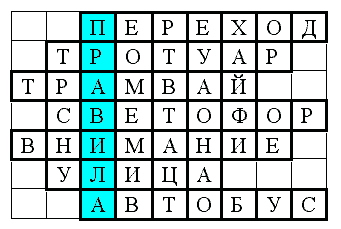 1.Если ты спешишь в пути Через улицу пройти, Там иди, где весь народ, Там, где знак есть :(переход)2. Для машин - мостовая, Для прохожих - :(тротуар)3. Спозаранку за окошком Стук и звон, и кутерьма, По прямым стальным дорожкам Ходят красные дома. (трамвай)4. Три моих волшебных глаза Управляют всеми сразу. Я моргну - пойдут машины, Встанут женщины, мужчины. Отвечайте вместе, хором. Как зовусь я?.. (светофором)5. Выходя на улицу, Приготовь заранее Вежливость и сдержанность, А главное?.. (внимание)6. В два ряда стоят, Десять, двадцать, сто подряд. И квадратными глазами Друг на друга все глядят. (улица)7. Дом по улице идёт, На работу всех везёт, Носит обувь из резины И питается бензином. (автобус)  Проспект РегулируемыйЦель: формирование знаний, умений и практических навыков безопасного поведения пешеходов; объяснение учащимся сигналов ручного регулирования дорожного движения.Если на улице ты услышишь свисток и увидишь на проезжей части человека в форменной одежде, светоотражающем жилете, держащего в руках жезл, знай - здесь дорожным движением руководит регулировщик.Все водители и пешеходы должны выполнять сигналы и указания регулировщика, даже если они противоречат сигналам светофора, дорожным знакам и дорожной разметке. Помни об этом!Сигналами регулировщика являются положения его корпуса и жесты рук, которые имеют следующие значения.Руки вытянуты в стороны или опущены:- со стороны левого и правого бока пешеходам разрешено переходить проезжую часть;- со стороны груди и спины движение пешеходов и всех транспортных средств запрещено.Правая рука вытянута вперед:- пешеходам разрешено переходить проезжую часть за спиной регулировщика.Рука поднята вверх:- движение пешеходов и всех транспортных средств запрещено во всех направлениях;пешеходам:- запрещено выходить на проезжую часть;- разрешается дойти до островка безопасности;- разрешается закончить переход проезжей части, если нет островка безопасности.Аллея Знаков (знаки - таблицы «Знаки эти запомните, дети!»)Цель: воспитывать интерес и уважение к закону дорожного движенияВсе вы знаете, что знание дорожных знаков очень важно как для водителей, так и для пешеходов.Если ты сомневаешься, как поступить, подойдя к дороге, посмотри вокруг: тебя окружают дорожные знаки, которые обязательно помогут.(показывает знак, читает стихотворение, объясняет)Парк СамокатныйЦель: формирование навыков безопасной ездыЕсли человек встал на самокат, роликовые коньки, скейтборд, то он становится участником движения и обязан соблюдать определенные правила. 1. Нельзя выезжать на проезжую часть, чтобы не попасть под машину2. осторожно кататься по тротуарам, чтобы не сбить прохожих Сейчас мы проверим, кто из вас проедет на самокате, не задев ни одной кегли.Площадь Внимание (брейк-данс)Цель: развивать способность к концентрации вниманияВы не раз слышали слово «безопасность». В жизни немало встречается всевозможных опасных ситуаций. Для своей безопасности вы всегда должны быть внимательны и осторожны.Сейчас проверим ваше внимание. Я показываю движения под музыку, а вы за мной повторяете.Сквер Велосипедный Цель: повторение правил движения несовершеннолетних на велосипедахВелосипед-друг детей. Кататься на нем полезно для здоровья. Но велосипедиста подстерегает немало опасностей. Чтобы обеспечить безопасность, надо соблюдать Правила дорожного движения.1. Нельзя выезжать на проезжую часть, если вам не исполнилось 14 лет. Вы можете кататься во дворе, в парке, на стадионе2. Велосипед должен иметь исправные тормоза, звуковой сигнал, световое оборудование и световозвращатели.3. Если придется пересекать дорогу, нужно сойти с велосипеда и держа его за руль перевести по пешеходному переходу.4. Нельзя катать кого-либо на раме или багажнике.5. Нельзя ездить, отпустив руль.6. Движение на велосипеде должно осуществляться по велосипедной дорожке, а при ее отсутствии - по обочине, тротуару или пешеходной дорожке, не создавая препятствия для безопасного движения пешеходов.Переулок Медицинский Цель: выработка модели поведения при ДТПзакрепить знания подростков о предназначении световозвращающих элементов.Если вы явились жертвой происшествияЕсли вы получили легкую травму, постарайтесь уйти с дороги в безопасное место, не создавая препятствия для проезжающего транспорта и во избежание другого происшествия.Если вы получили серьезную травму, не двигайтесь. Подождите, пока к вам подойдут взрослые и примут необходимые меры.Если вы получили серьезную травму, не двигайтесь. Подождите, пока к вам подойдут взрослые и примут необходимые меры.Вы - свидетель несчастного случаяДайте возможность взрослым людям побеспокоиться о пострадавшем, а сами попытайтесь связаться со службой скорой помощи.Если несчастный случай произошел в отдаленном от города месте, остановите проезжающую машину.В случае если вы увидите происшествие, где уже работает служба скорой помощи, не останавливайтесь около этого места, чтобы не мешать работе скорой помощи. Если вы явились свидетелем ДТП, водитель которого скрывается, запишите номер и цвет автомобиля, особые приметы и срочно вызовите скорую медицинскую помощь и сообщите об этом в милицию.Учащиеся должны вспомнить номера телефонов экстренных служб, с тем, чтобы использовать их в случае необходимости. 101-102-103-Здесь надо обратить особое внимание на недопустимость каких-либо шуток или ложных звонков с использованием номеров телефона этих служб, обсудить с учащимися, какими могут быть последствия из-за ложных вызовов.Пешеходы за игнорирование ПДД, переход дороги в неустановленном месте, необозначение себя световозвращающими элементами также привлекаются к ответственности.   Ночью на дороге меньше света, иногда его вообще нет. Поэтому желательно носить светлую одежду и иметь светоотражающие элементы на одежде и портфеле.Практические мероприятияВсе собираются в актовом зале для подведения итоговфлэшмоб «Мы маленькие дети»Ведущий. Игра «Путешествие в  город  ПэДэДэйск» помогла вам вспомнить правила дорожного движения. Все учащиеся успешно прошли по городу. До свидания!ПРАВИЛАПРАВИЛА